1ª Etapa: Atividade InicialIdentifique o que está retratado em cada figura abaixo: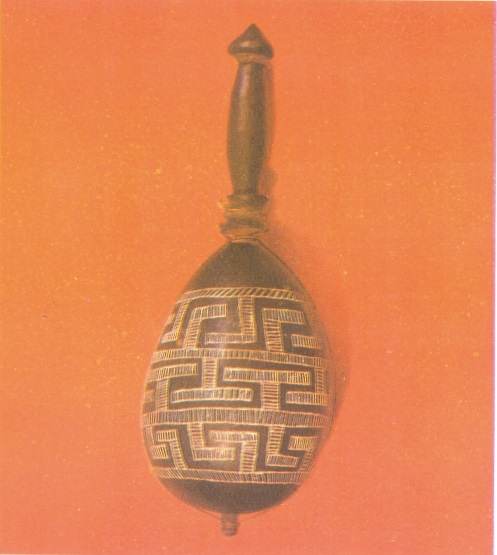 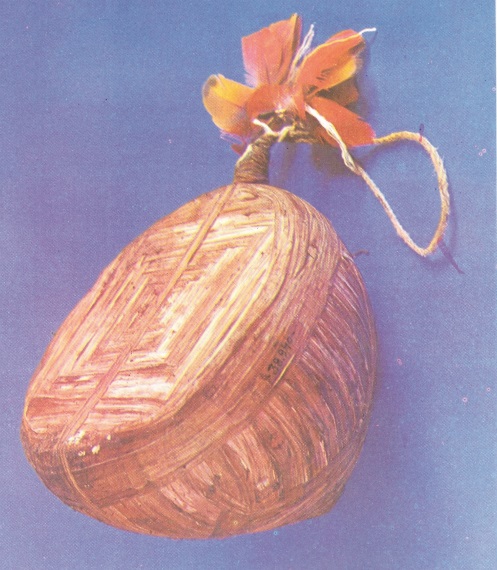 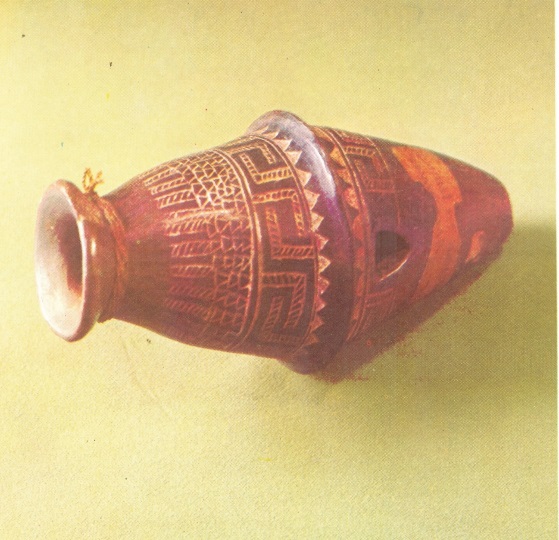 Figura 1 - ________________                  Figura 2 - ___________________                      Figura 3 - __________________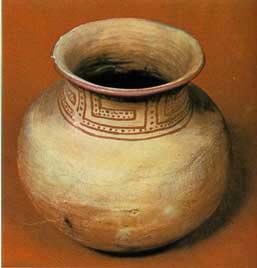 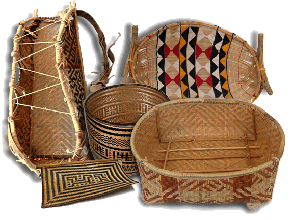 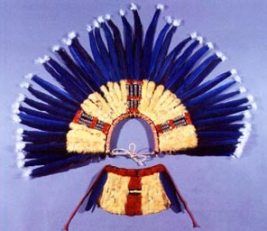 Figura 4 - ________________                 Figura 5 - ______________________         Figura 6 - _____________________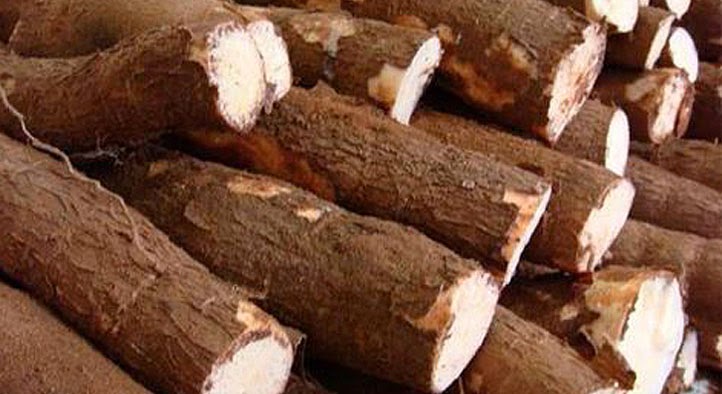 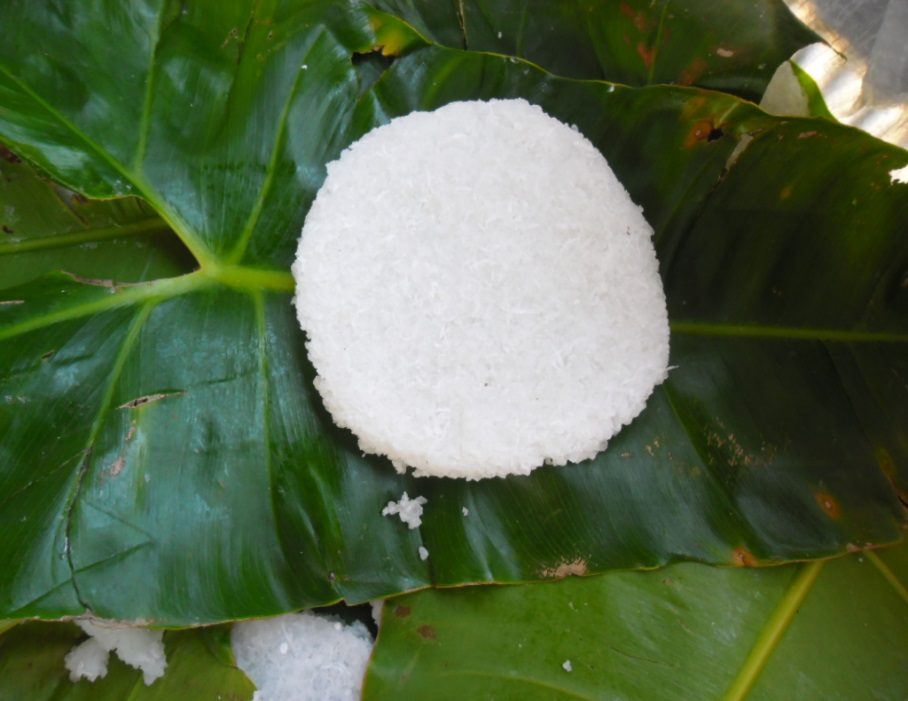 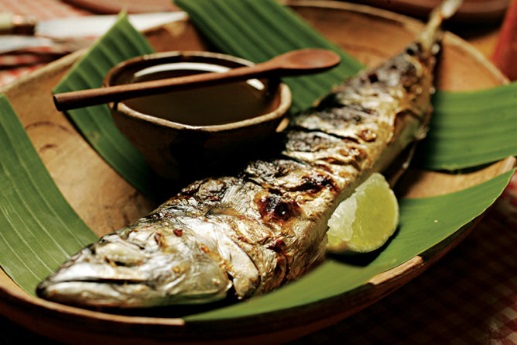  Figura 7 - ________________           Figura 8 - ______________________          Figura 9 - _____________________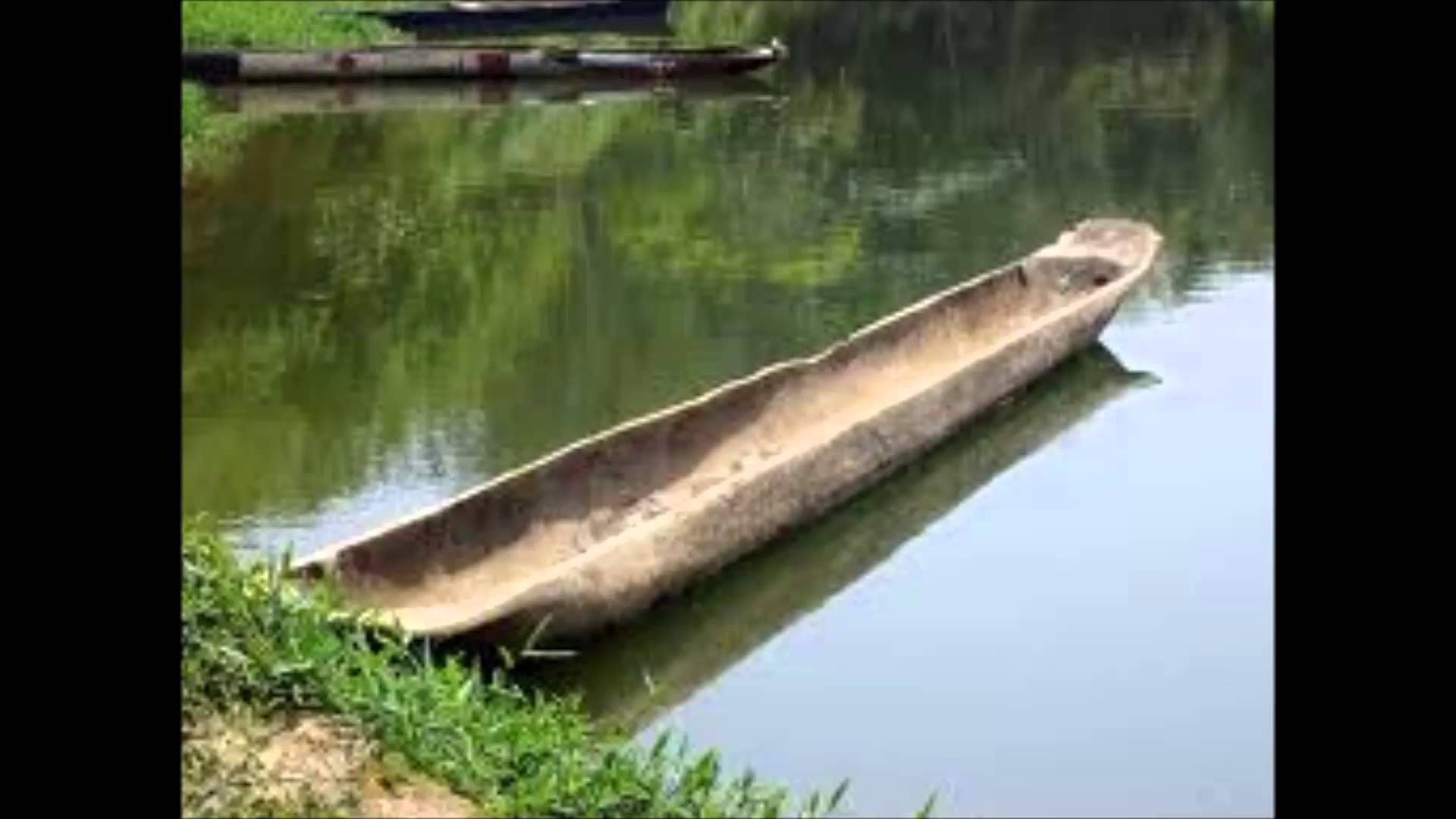 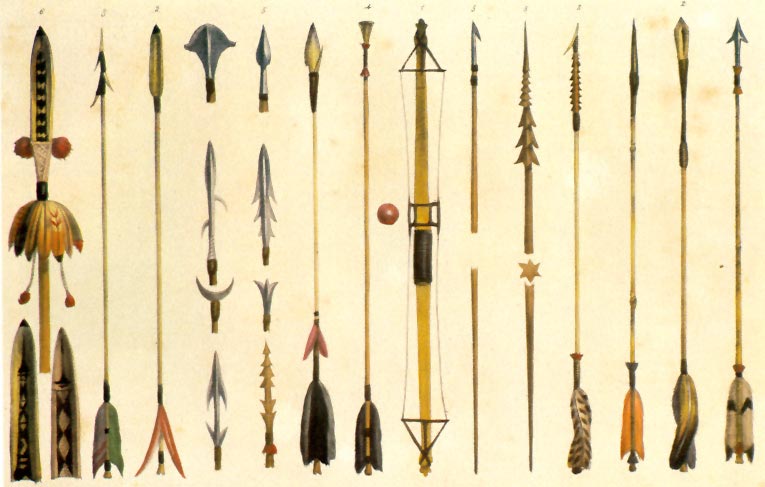 Figura 10 - _____________________________________                 Figura 11 - ________________________________